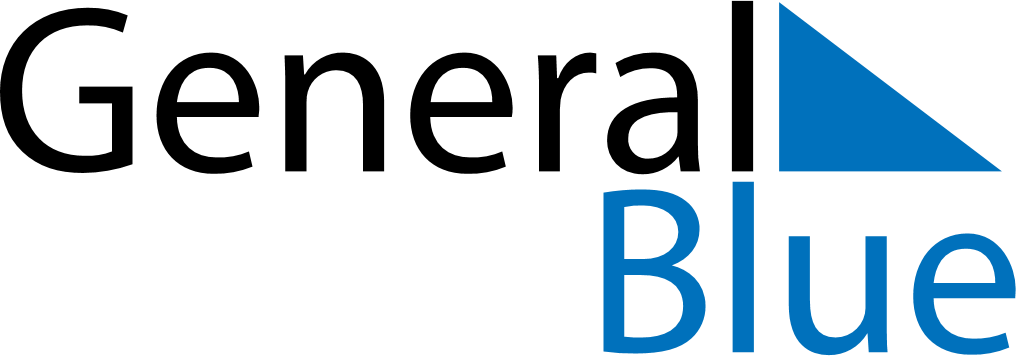 July 2024July 2024July 2024July 2024July 2024July 2024Gardur, IcelandGardur, IcelandGardur, IcelandGardur, IcelandGardur, IcelandGardur, IcelandSunday Monday Tuesday Wednesday Thursday Friday Saturday 1 2 3 4 5 6 Sunrise: 3:10 AM Sunset: 11:58 PM Daylight: 20 hours and 47 minutes. Sunrise: 3:12 AM Sunset: 11:56 PM Daylight: 20 hours and 43 minutes. Sunrise: 3:14 AM Sunset: 11:54 PM Daylight: 20 hours and 40 minutes. Sunrise: 3:16 AM Sunset: 11:53 PM Daylight: 20 hours and 36 minutes. Sunrise: 3:19 AM Sunset: 11:51 PM Daylight: 20 hours and 31 minutes. Sunrise: 3:21 AM Sunset: 11:49 PM Daylight: 20 hours and 27 minutes. 7 8 9 10 11 12 13 Sunrise: 3:24 AM Sunset: 11:47 PM Daylight: 20 hours and 23 minutes. Sunrise: 3:26 AM Sunset: 11:44 PM Daylight: 20 hours and 18 minutes. Sunrise: 3:29 AM Sunset: 11:42 PM Daylight: 20 hours and 13 minutes. Sunrise: 3:31 AM Sunset: 11:40 PM Daylight: 20 hours and 8 minutes. Sunrise: 3:34 AM Sunset: 11:37 PM Daylight: 20 hours and 3 minutes. Sunrise: 3:37 AM Sunset: 11:35 PM Daylight: 19 hours and 57 minutes. Sunrise: 3:40 AM Sunset: 11:32 PM Daylight: 19 hours and 52 minutes. 14 15 16 17 18 19 20 Sunrise: 3:43 AM Sunset: 11:29 PM Daylight: 19 hours and 46 minutes. Sunrise: 3:45 AM Sunset: 11:27 PM Daylight: 19 hours and 41 minutes. Sunrise: 3:48 AM Sunset: 11:24 PM Daylight: 19 hours and 35 minutes. Sunrise: 3:51 AM Sunset: 11:21 PM Daylight: 19 hours and 29 minutes. Sunrise: 3:54 AM Sunset: 11:18 PM Daylight: 19 hours and 23 minutes. Sunrise: 3:58 AM Sunset: 11:15 PM Daylight: 19 hours and 17 minutes. Sunrise: 4:01 AM Sunset: 11:12 PM Daylight: 19 hours and 11 minutes. 21 22 23 24 25 26 27 Sunrise: 4:04 AM Sunset: 11:09 PM Daylight: 19 hours and 5 minutes. Sunrise: 4:07 AM Sunset: 11:06 PM Daylight: 18 hours and 59 minutes. Sunrise: 4:10 AM Sunset: 11:03 PM Daylight: 18 hours and 53 minutes. Sunrise: 4:13 AM Sunset: 11:00 PM Daylight: 18 hours and 47 minutes. Sunrise: 4:16 AM Sunset: 10:57 PM Daylight: 18 hours and 40 minutes. Sunrise: 4:19 AM Sunset: 10:54 PM Daylight: 18 hours and 34 minutes. Sunrise: 4:23 AM Sunset: 10:51 PM Daylight: 18 hours and 28 minutes. 28 29 30 31 Sunrise: 4:26 AM Sunset: 10:48 PM Daylight: 18 hours and 21 minutes. Sunrise: 4:29 AM Sunset: 10:44 PM Daylight: 18 hours and 15 minutes. Sunrise: 4:32 AM Sunset: 10:41 PM Daylight: 18 hours and 8 minutes. Sunrise: 4:35 AM Sunset: 10:38 PM Daylight: 18 hours and 2 minutes. 